             Факторы риска развития заболеваний сердечно – сосудистой системы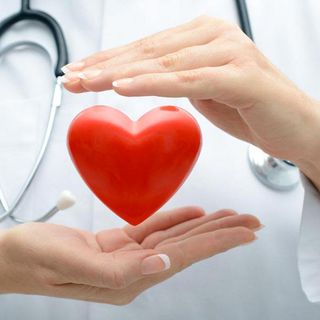 По данным статистики  во всех странах мира наблюдается неуклонный рост смертности от сердечно – сосудистых заболеваний. Болезни системы кровообращения (БСК) являются  основной причиной смертности и инвалидности и в нашей стране. Самыми распространёнными являются: ишемическая болезнь сердца (ИБС) и артериальная гипертензия (АД - повышенное артериальное давление).   Артериальная гипертензия усугубляет течение ишемической болезни и может являться причиной развития хронической сердечной недостаточности, нарушений мозгового кровообращения (инсульта), инфаркта миокарда.  Заболеваемость и  смертность от сердечно – сосудистых заболеваний обуславливают семь основных факторов риска: - курение; - злоупотребление алкоголем; - повышенное артериальное давление; - повышенное содержание холестерина и глюкозы крови;  - избыточная масса тела;  - недостаточное употребление овощей и фруктов;-  малоподвижный образ жизни.Курение:  содержащиеся в табачном дыме никотин, бензол, угарный газ, аммиак вызывают спазм сосудов, учащённое сердцебиение, повышение АД, повышение тромбообразования, усиливает выраженность и прогрессирование атеросклероза, способствует негативному влиянию на липидный профиль крови, снижает уровень «хороших» липопротеидов.	Малоподвижный образ жизни: у лиц ведущих сидячий образ жизни частота заболевания в 2 раза выше по сравнению с активными людьми. Гиподинамия способствует прибавке массы тела, артериальной гипертензии, атеросклероза, сахарного диабета, нарушения липидного обмена. Регулярные занятия физкультурой и спортом значительно уменьшают риск развития сердечно – сосудистых заболеваний.Нерациональное питание: избыточная масса тела (окружность талии у мужчин больше 90 см, у женщин – более 88 см). Рациональное питание – это сбалансированное, регулярное (не реже 4 раз в день) питание с ограничением потребления соли. Очень полезно увеличить употребление продуктов, содержащих калий и магний (морская капуста, изюм, свёкла, абрикосы, тыква, гречка). Чрезмерное или частое употребление алкоголя способствует снижению сократимости миокарда, ухудшению белкового и липидного обмена в клетках сердечной мышцы, нарушению ритма. При сочетании хронического алкоголизма и заболеваний сердечно – сосудистой системы  последние     протекают тяжелее, быстрее происходит их  декомпенсация. Хронический стресс: стресс приводит к выбросу в кровь определённых гормонов, которые вызывают спазм сосудов, повышения давления и аритмию. Хронический стресс способствует развитию сердечно – сосудистых заболеваний, а острый стресс может стать катализатором и толчком к возникновению опасного для жизни приступа. Артериальная гипертензия: состояние  хронически повышенного артериального давления увеличивает риск развития ишемической болезни сердца  в 3 раза. В норме артериальное давление для всех возрастов. должно быть не выше 140/90 мм.рт.ст. Профилактикой  большинства сердечно – сосудистых заболеваний и их осложнений послужит:- контроль артериального давления и уровня холестерина;- правильное питание; - занятие физическими упражнениями;- отказ от курения и употребления алкогольных напитков; - старайтесь избегать длительных стрессов;- психологический настрой на доброжелательное отношение к себе и окружающему миру. ПОМНИТЕ: даже небольшие изменения, внесённые в образ жизни, могут замедлить старение вашего сердца. 